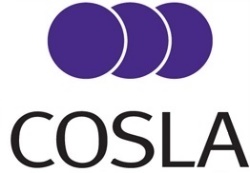 LD/22/027There will be a COSLA Special Leaders’ meeting on Friday, 25 February 2022 at 1345hrs via Microsoft Teams.Sally LoudonChief ExecutiveAGENDAPublic SessionIntroductionDraft Minute of Leaders’ Meeting held 28 January 2022 (paper LD/22/028) Coronavirus (Recovery and Reform) (Scotland) Bill Consultation (paper LD/22/029) Levelling Up White Paper and UK Shared Prosperity Fund (paper LD/22/030)Local Government Pre-Election Period and COSLA Planning (paper LD/22/031)   Private SessionLocal Government Finance (paper LD/22/032) Pay/Workforce Update (paper to follow) (paper LD/22/033/A/B) National Strategy for Economic Transformation (paper LD/22/034) 
Local Heat and Energy Efficiency Strategies (paper LD/22/035) National Care Service (paper to follow) (paper LD/22/036)National Care Home Contract Negotiations (paper LD/22/037)National Insurance Increase to Adult Social Care (paper LD/22/038)Employability Funding and Memorandum of Understanding with Scottish Government (paper LD/22/039) Distribution (paper LD/22/040) Date of Next Meeting – Friday, 25 March 2022